Laboratory SafetyBinder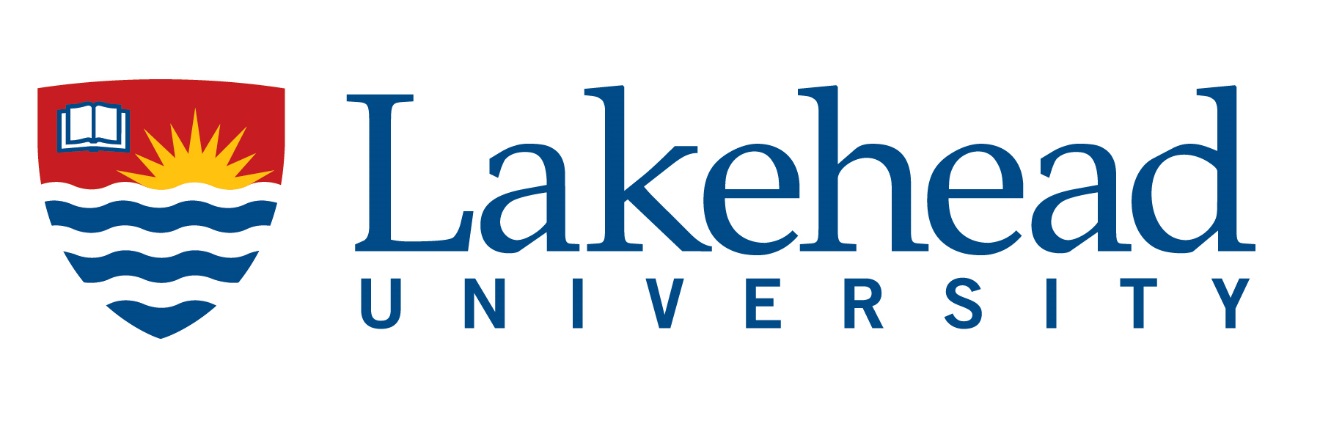 Authorized Lab Personnel ListInstruction to Supervisor: List all personnel who have access to the lab.  You may append a printed copy of the third worksheet from the emergency contact list shared with H&S and Security.Emergency Contact ListInstruction to Supervisor: List all persons who are trained in emergency procedures in the laboratory and their emergency contact information.  You may append a printed copy of the current excel emergency contact (second worksheet) list shared with H&S and Security.Lakehead Laboratory Safety Operating ProceduresInstruction to Supervisor: Provide a printed copy of the current Lakehead Laboratory Safety Operating Procedures.Laboratory Specific Written Safety Procedures (SOPs)Instruction to Supervisor: Provide a printed copy of all laboratory specific written safety procedures.Laboratory Specific Emergency Procedures
Instruction to Supervisor: Provide a written copy of all emergency procedures specific to your laboratory space.  This should include locations of emergency equipment such as antidotes to poisons (if applicable), locations and contents of spill kits, location of first aid kit, specific clean up procedures, equipment emergency shut down procedures etc.Personnel Training RecordsInstruction to Supervisor: Include a copy of all current personnel lab specific training records.  Retain training records for previous personnel for 7 years.Chemical Storage LocationsInstruction to Supervisor: Provide a map (can be hand drawn) of the lab showing the locations of where chemicals are stored in the lab, by compatible types, and where hazardous waste is located in the lab.Inventory Information and SDSsInstruction to Supervisor: Provide lab login credentials and passwords for ErPortal, a printed copy of the ErPortal User Manual, and where and how SDSs for all chemicals in the lab can be accessed.ErPortal Log-in:Lab ID:User ID:Password:SDSs for all products in use in this laboratory can be found:Location:Accessed on ErPortal  Lab Decommissioning/ Personnel ExitInstruction to Supervisor: All personnel when they leave your lab must complete an exit checklist to ensure waste, samples and all hazardous goods are accounted for.  Provide printed copies of the Lab Decommissioning Policy and Exit Checklist, and retain copies of completed checklists for 10 years.Fire SafetyInstruction to Supervisor:  Print a copy of your building’s fire planNamePosition Type (undergrad, grad etc.)Email AddressNameEmergency Contact Phone Number(s)